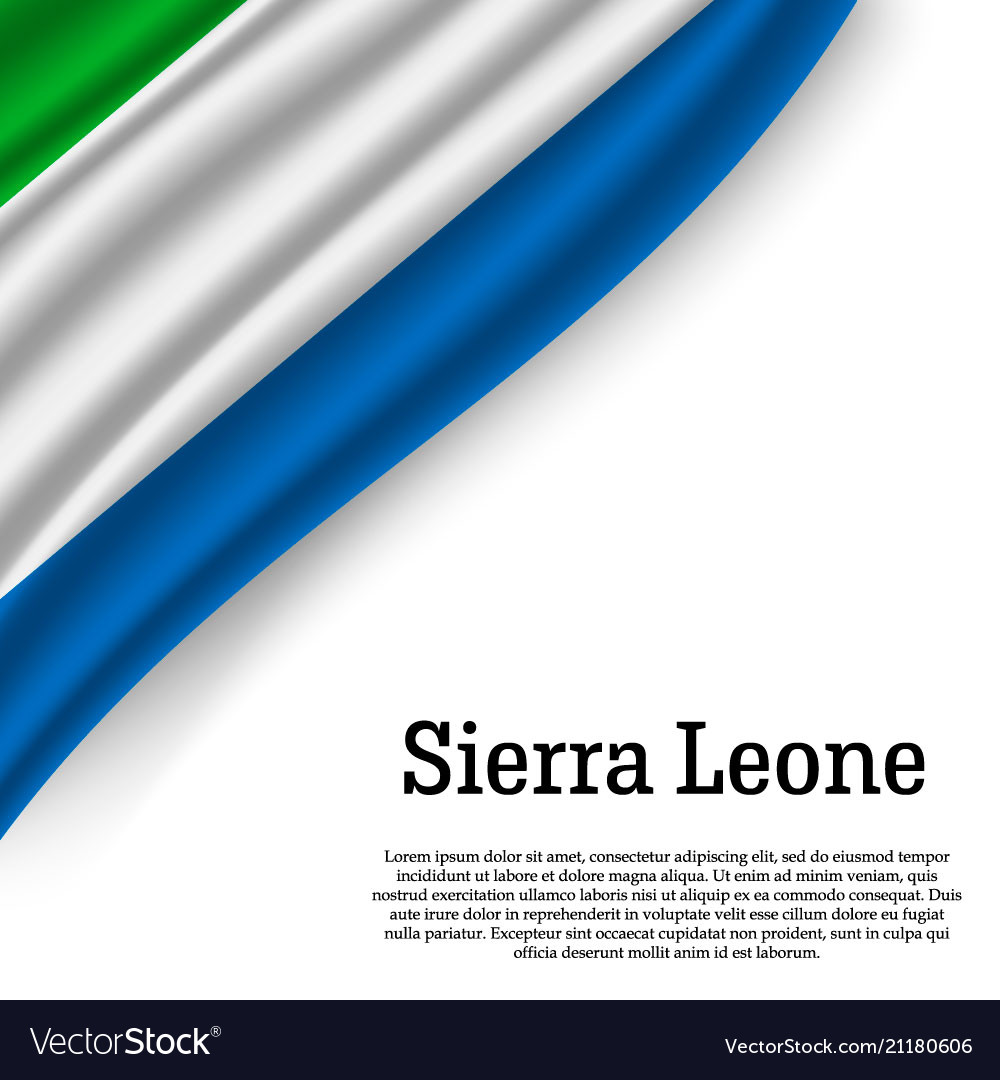 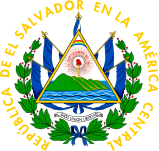 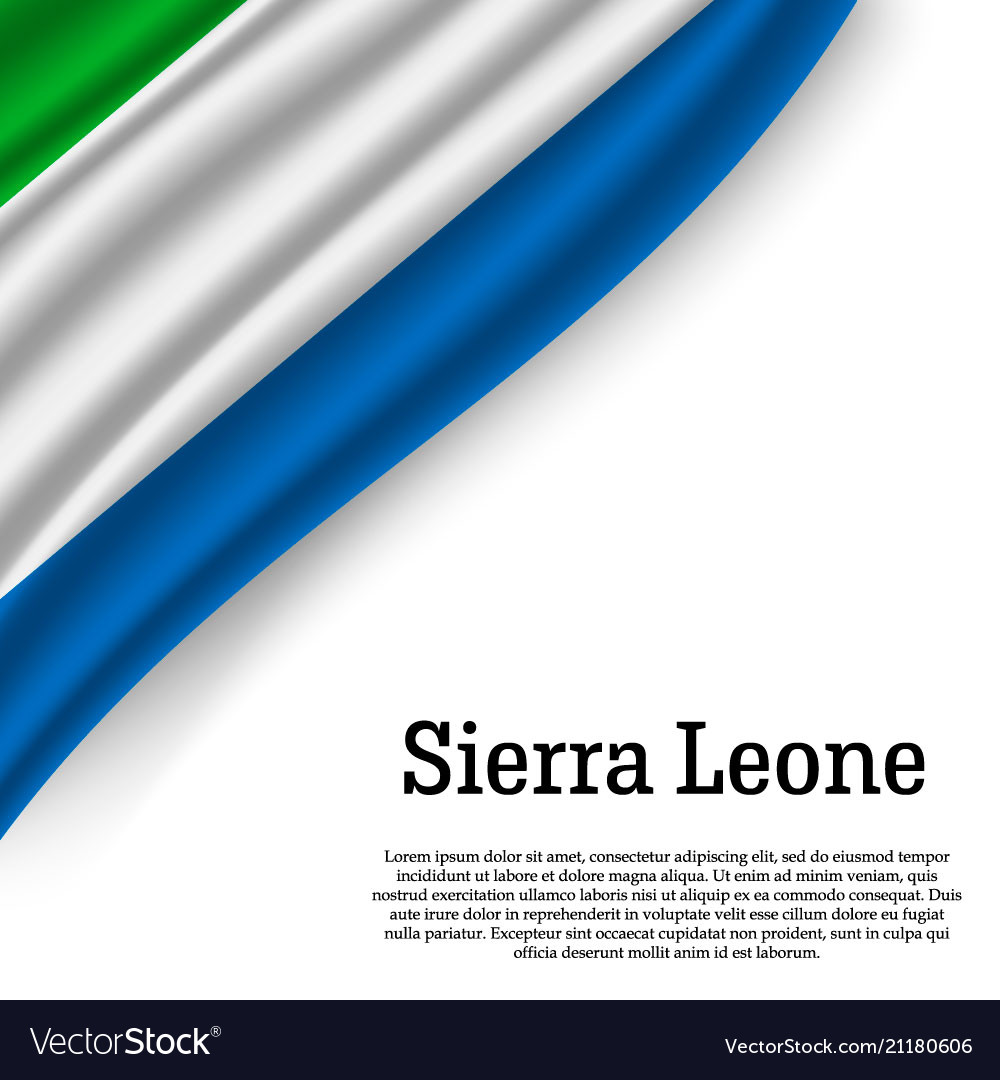 INTRODUCCIONEl presente informe de rendición de cuentas correspondiente al periodo del 01 de mayo de 2018 al 30 de abril 2019, tiene como finalidad generar transparencia y condiciones de confianza entre el actual gobierno municipal plural,   presidido por el señor alcalde José Mauricio Zelaya y los ciudadanos y ciudadanas del municipio de Usulután. 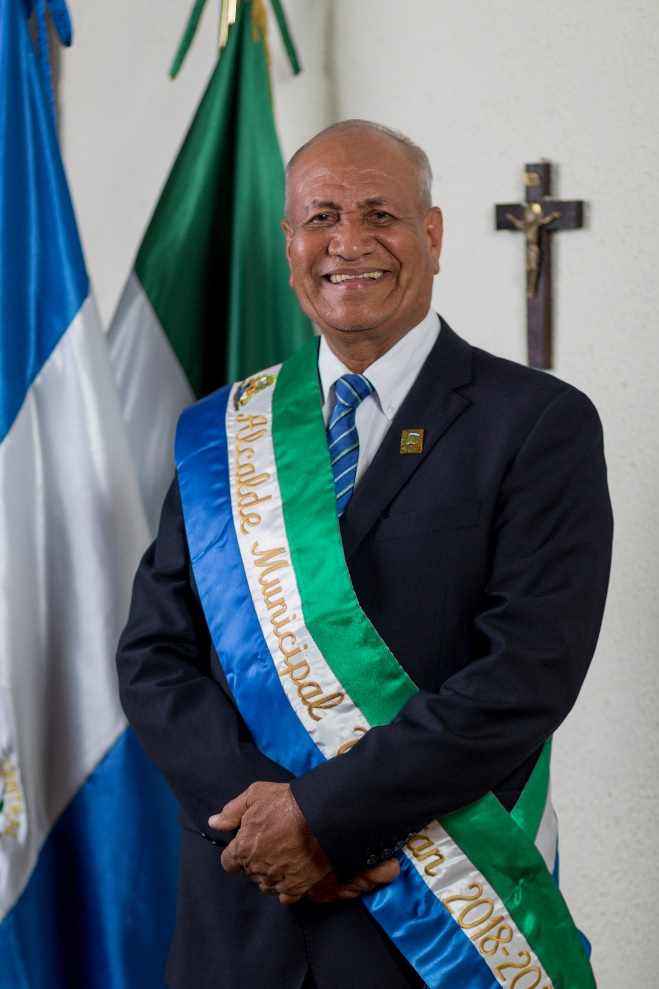 La rendición de cuentas constituye una obligación ética de todo funcionario público. Y es una obligación legal cuando administran y disponen de fondos públicos. El proceso de rendición de cuentas es uno de los componentes principales de la transparencia, significa: “Dar explicaciones, someter a la evaluación publica, a la opinión ciudadana las decisiones y las actuaciones de los/las servidores/as públicos/as en el ejercicio de sus gestión pública”. El presente informe de rendición de cuentas contiene un resumen de la gestión de la administración municipal, para informar a los ciudadanos sobre las acciones realizadas, relativo a las finanzas municipales, ejecución presupuestaria, de los servicios municipales, sobre proyectos de inversión pública ejecutados,   sobre recursos humanos e información de interés público.CONCEJO MUNICIPAL PLURAL 2018-2021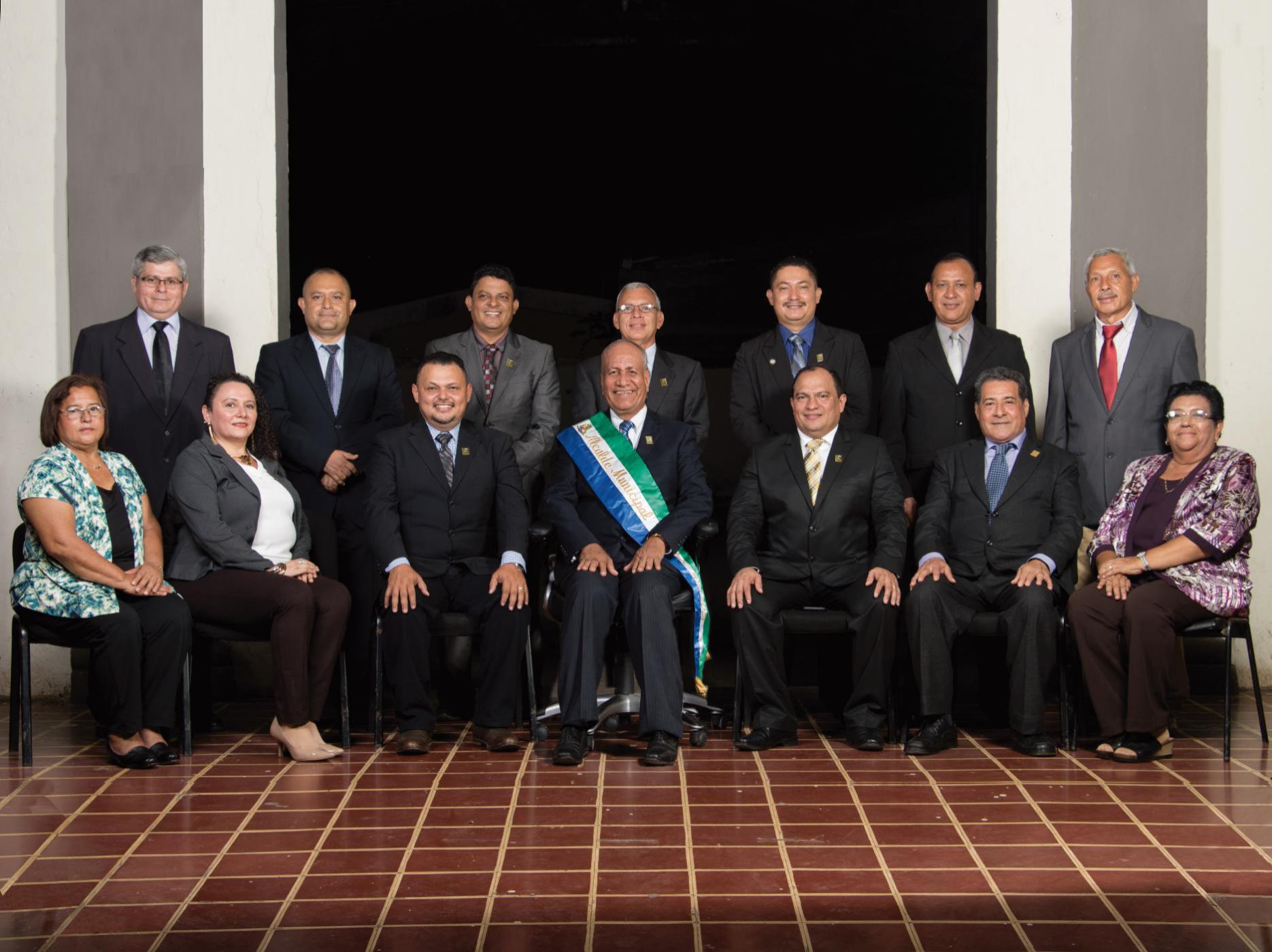 BASE LEGALCODIGO MUNICIPAL Art. 115.- Es obligación de los gobiernos municipales promover la participación ciudadana, para informar públicamente de la gestión municipal, tratar asuntos que los vecinos hubieren solicitado y los que el mismo concejo considere conveniente.Art. 125-A.- Se entenderá por transparencia en la gestión municipal a las políticas y mecanismos que permiten el acceso público a la información sobre la administración municipal.Art. 125-E.- El gobierno local rendirá cuenta anual de su administración, informando a los ciudadanos sobre aspectos relevantes relativos a: a) las finanzas municipales con relación a los estados financieros y presupuestos de los programas, proyectos, servicios municipales y sus respectivas ejecuciones presupuestarias; b) los proyectos de inversión pública en ejecución;c) obras y servicios municipales; d) el costo y liquidación final de las obras de infraestructuras detallando los rubros más importantes; e) plan de gobierno y/o el plan de desarrollo del municipio; f) organización de la alcaldía; y g) demás documentos de interés público emitido por el concejo municipal. El informe a que se refiere este artículo comprenderá lo realizado durante el período del primero de enero hasta el treinta y uno de diciembre de cada año y será presentado en los primeros sesenta días del año siguiente y su divulgación se hará por los mecanismos de participación establecidos y/o medios de comunicación que tenga a su alcance, asegurando el conocimiento del mismo por parte de los ciudadanos del municipio. LEY DE ACCESO A LA INFORMACION PÚBLICAArt. 3. Son fines de esta ley:C) Impulsar la rendición de cuentas de las instituciones y dependencias públicas.Art. 4. En la interpretación y aplicación de esta ley deberán regir los principios siguientes:H) Rendición de cuentas. Quienes desempeñan responsabilidades en el Estado o administran bienes públicos están obligados a rendir cuentas ante el público y autoridad competente, por el uso y la administración de los bienes públicos a su cargo y sobre su gestión, de acuerdo a la ley.FILOSOFIAVISION DEL MUNICIPIO DE USULUTANUsulután es un municipio próspero, autónomo e integral, reconocido nacional e internacionalmente por sus logros alcanzados en el desarrollo de sus habitantes y comunidades, siendo libre de violencia, con buena educación, mejores oportunidades de trabajo, familias integradas y atención esmerada en los centros de salud. Donde los mecanismos de participación son funcionales, existe transparencia y prácticas orientadas a impulsar el desarrollo local. OBJETIVOS DE DESARROLLOINFORME FINANCIERO MAYO 2018 – ABRIL 2019IA- RESUMEN FINANCIERORESUMEN DE LOS SERVICIOS PÚBLICOS VS COSTOS TOTALESIB- DÉFICIT DE SERVICIOS COBRADOSLa prestación de servicios municipales cobrados representa un déficit Anual promedio de $ 2,435,825,95 lo cual evidencia que lo cobrado es mucho menor a lo que le cuesta a la municipalidad brindar los servicios a la población, el déficit en el cobro promedio Anual de los servicios municipales es el siguiente:FACTORES DETERMINANTES DEL DEFICIT FINANCIERO:IC- INICIATIVAS PARA MEJORAR LAS FINANZASSUMARIO DE INGRESOS Y DETALLE DE GASTOS ANUALES ID- PAGOS DE COMPROMISOS ADQUIRIDOS POR LA ADMINISTRACION SALIENTE Y REALIZADOS EN LA ADMINISTRACION ACTUALLa actual administración municipal realizó la cancelación de algunos compromisos adquiridos en la administración saliente entre los más importantes se pueden mencionar:PAGO DEL CAMIÓN RECOLECTOR DE DESECHOS SÓLIDOS POR UN MONTO DE $ 111,079.00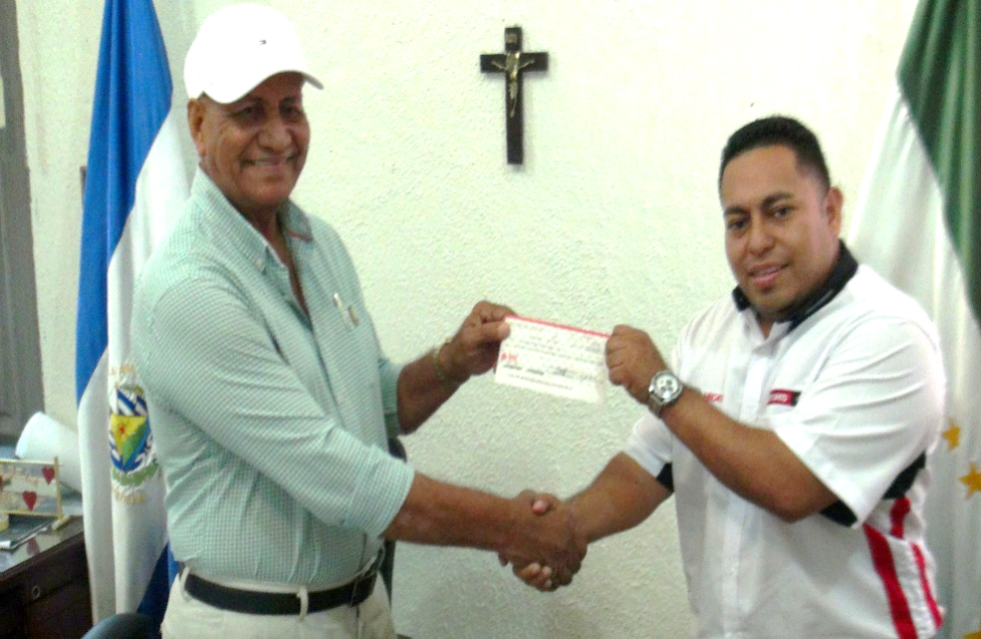 PAGO PARCIAL DEL PROYECTO DE RECONSTRUCCIÓN DE TECHO DEL MERCADO # 1 MONTO CANCELADO $ 49,697.72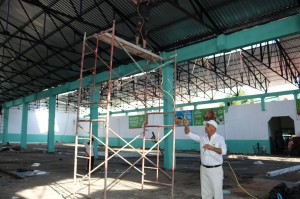 II - INVERSION EN OBRAS DE INFRAESTRUCTURA Y OTRAS INICIATIVAS II A- PROYECTOS EJECUTADOS DURANTE EL PERIODODE MAYO A DICIEMBRE 2018 Y DE ENERO A ABRIL 2019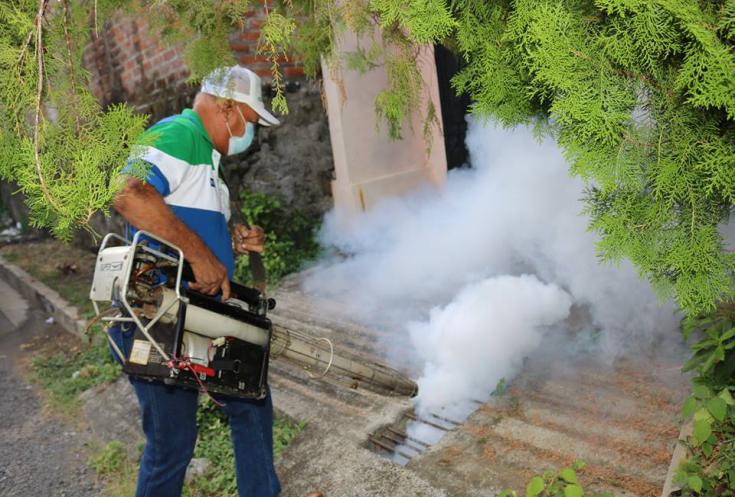 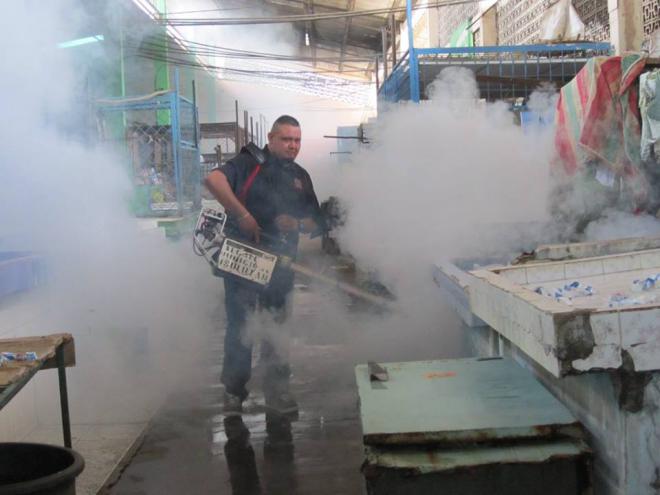 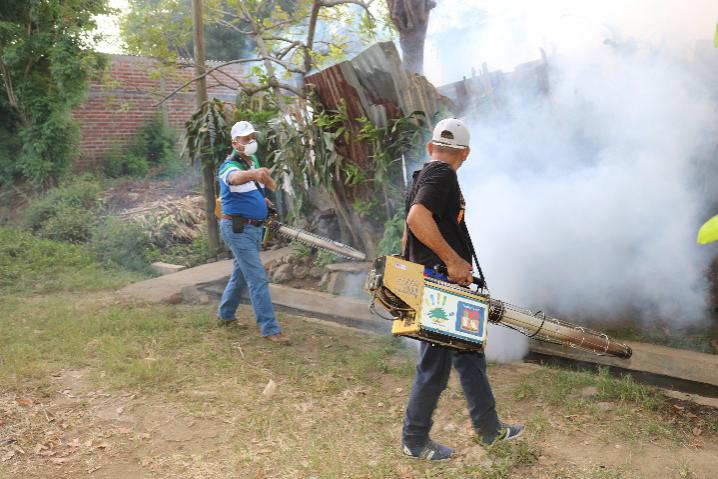 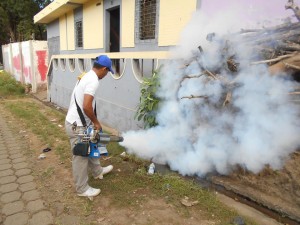 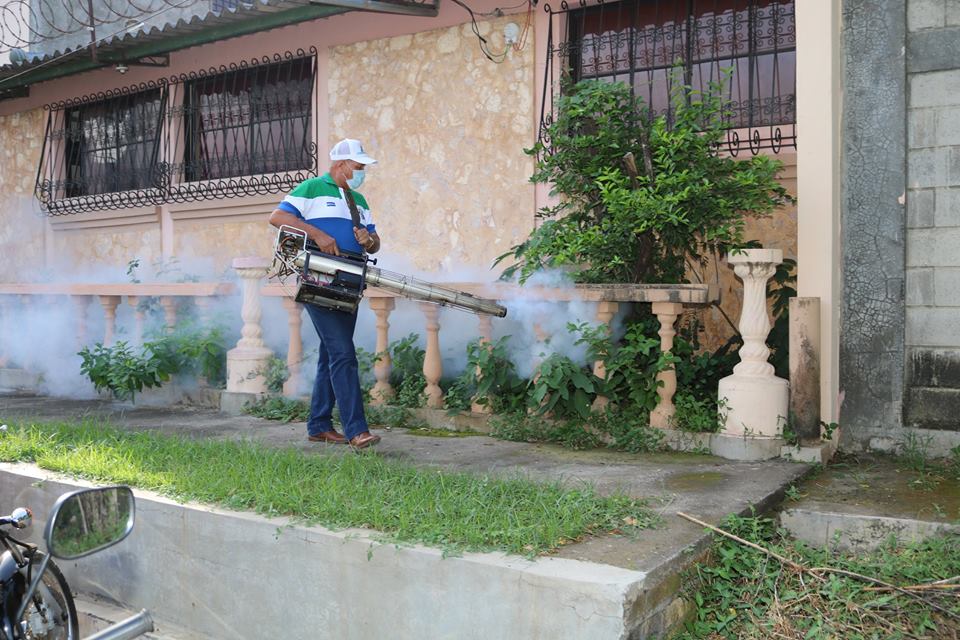 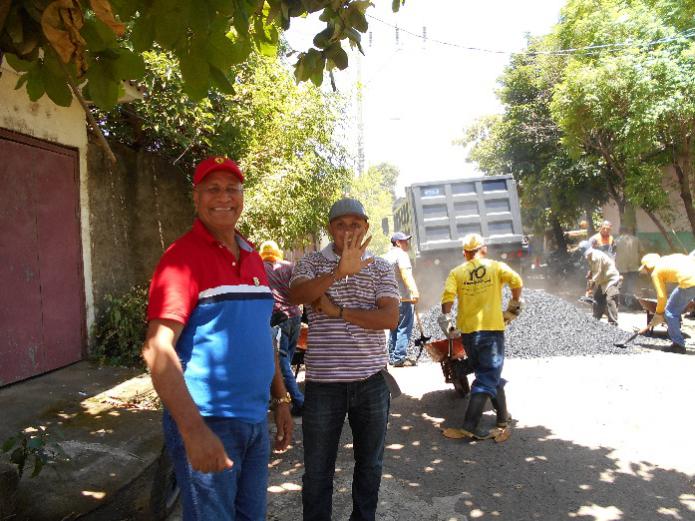 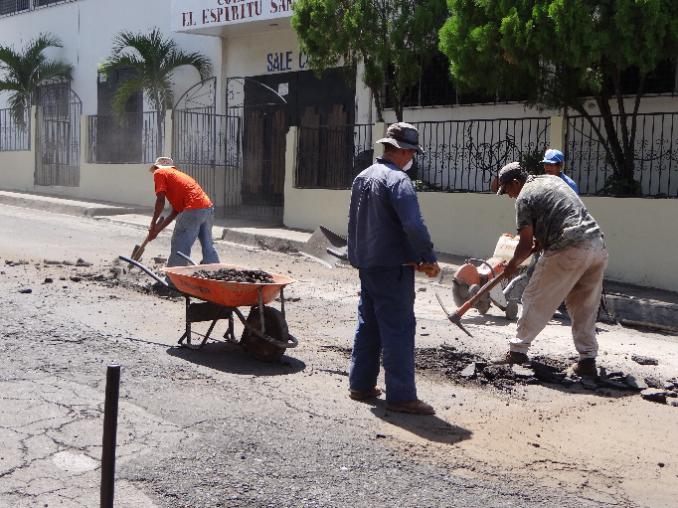 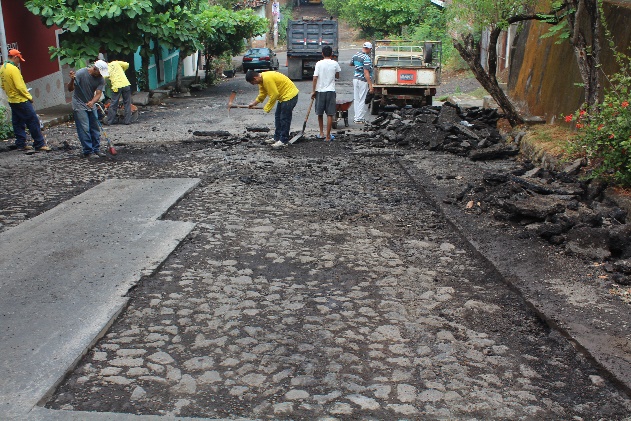 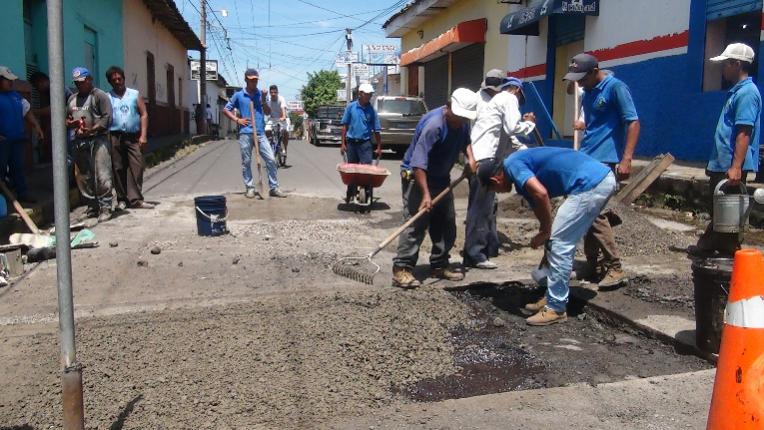 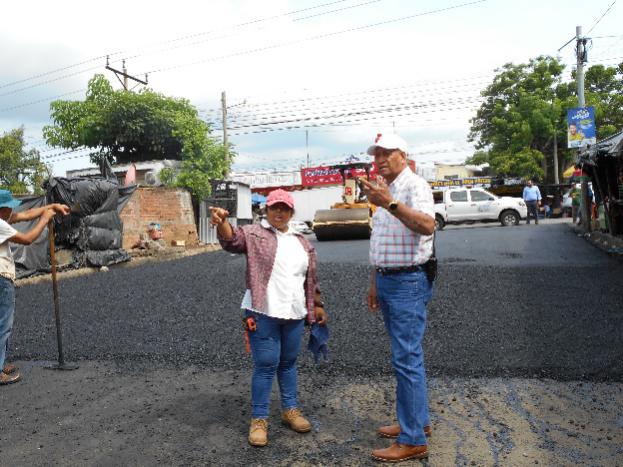 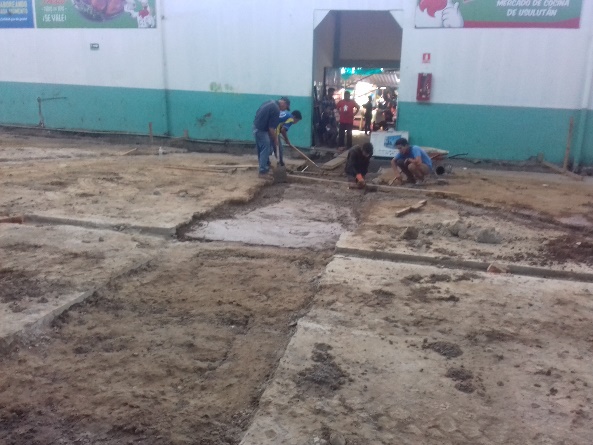 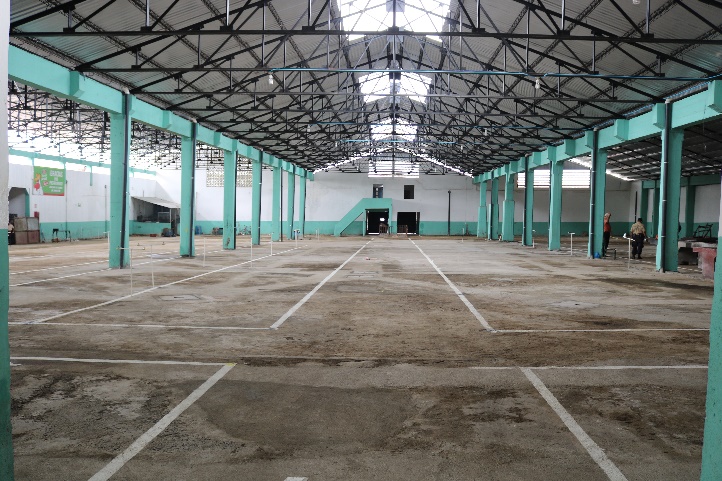 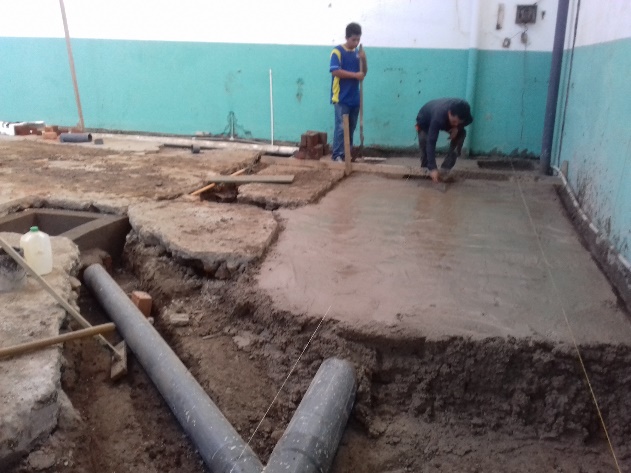 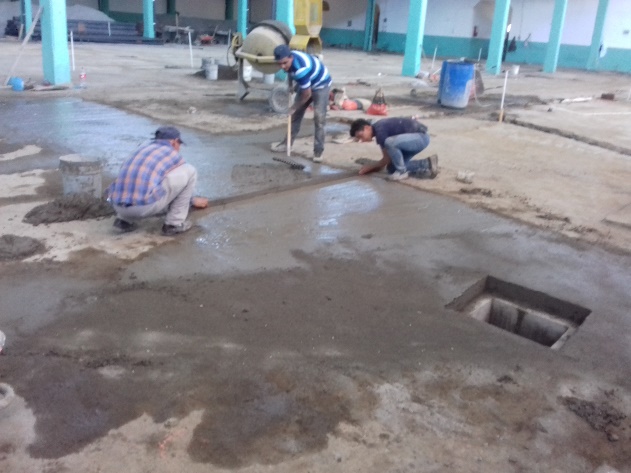 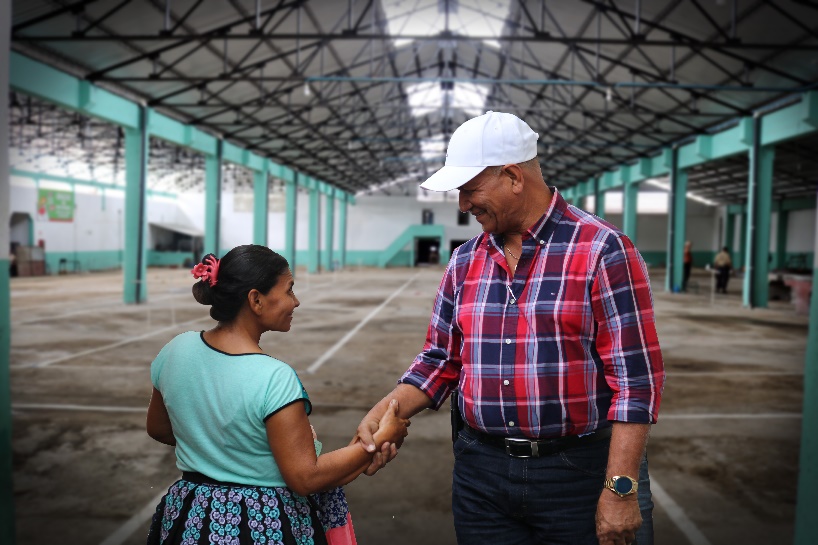 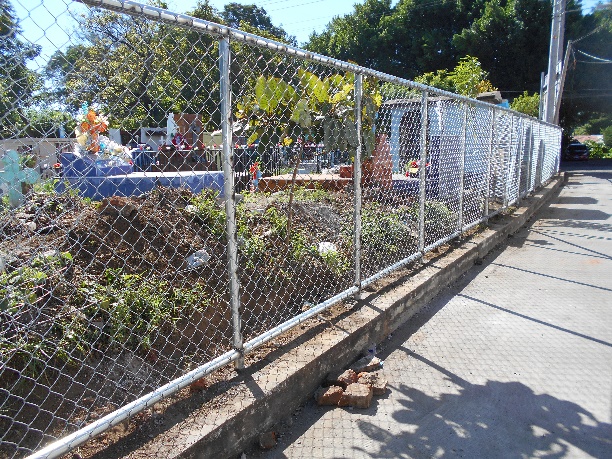 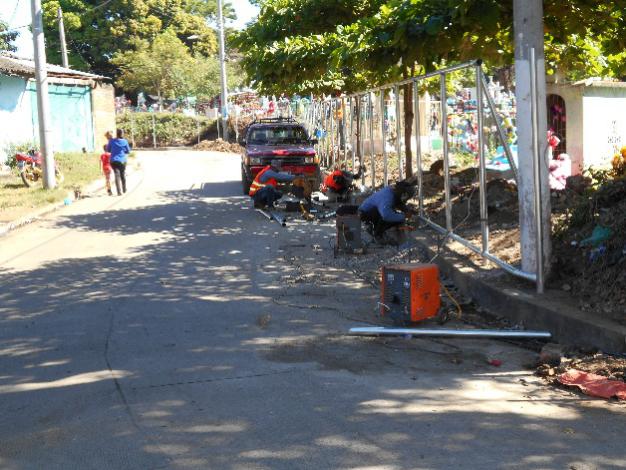 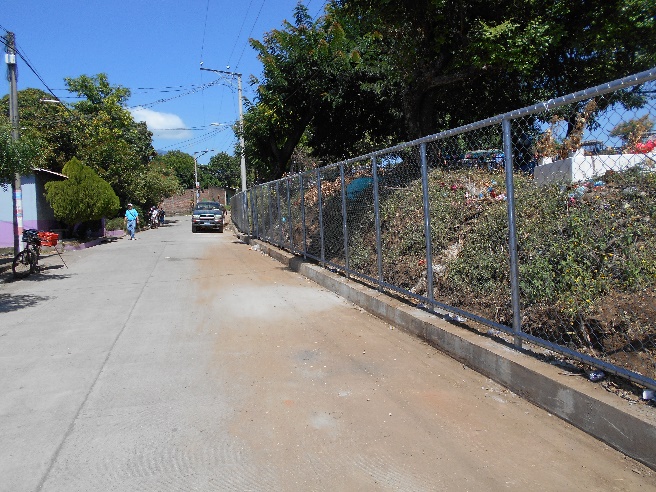 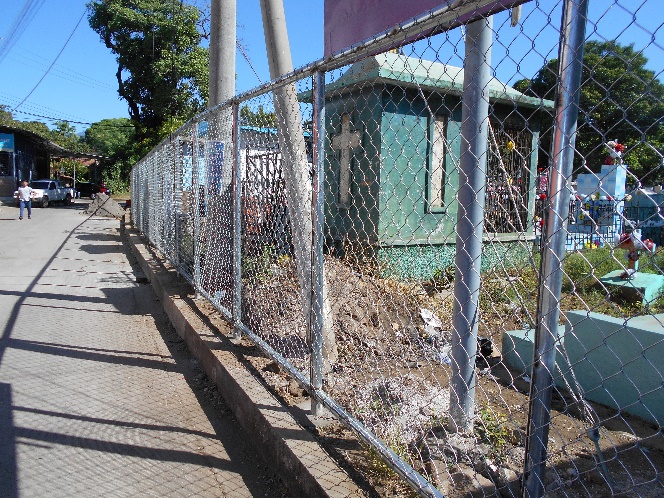 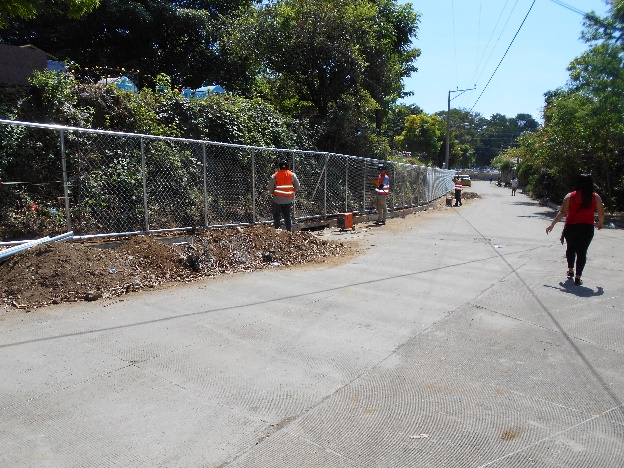 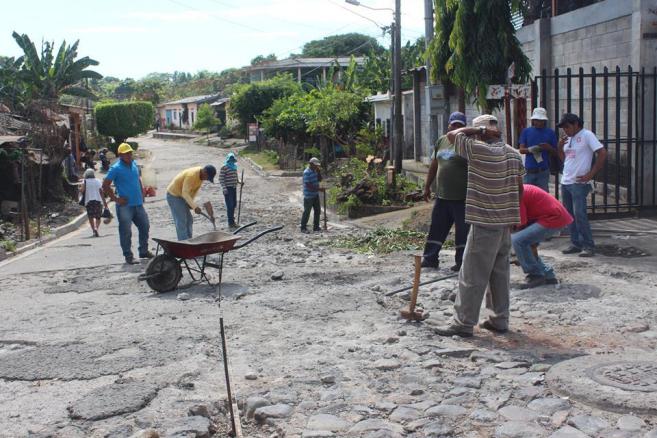 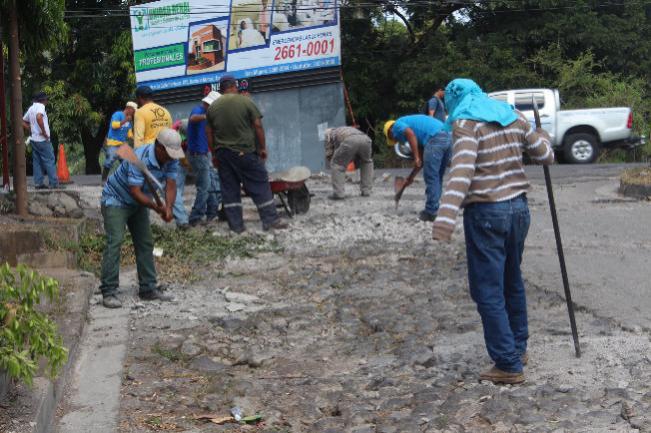 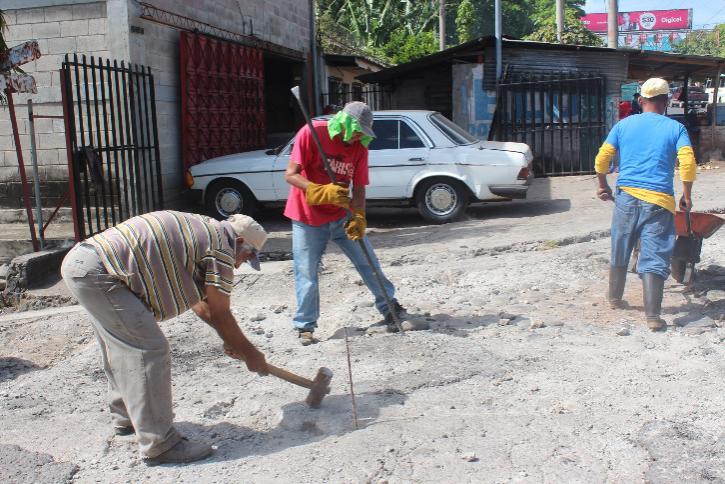 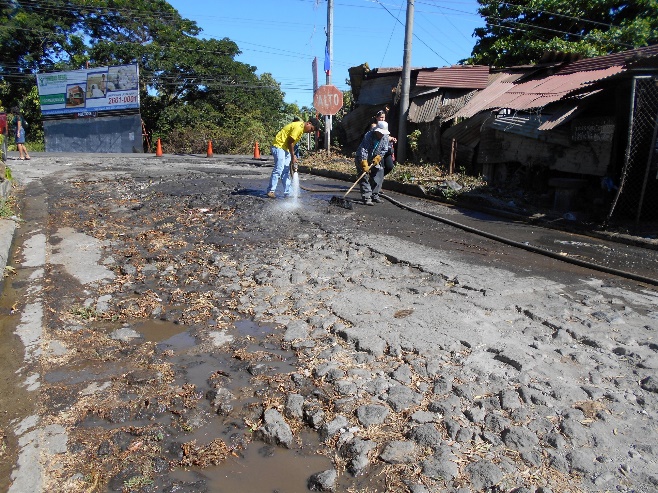 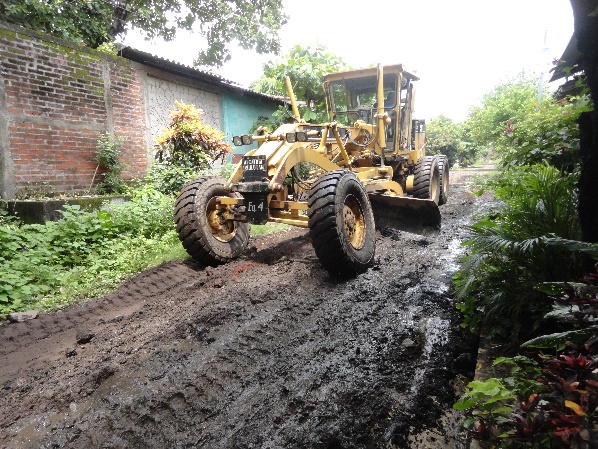 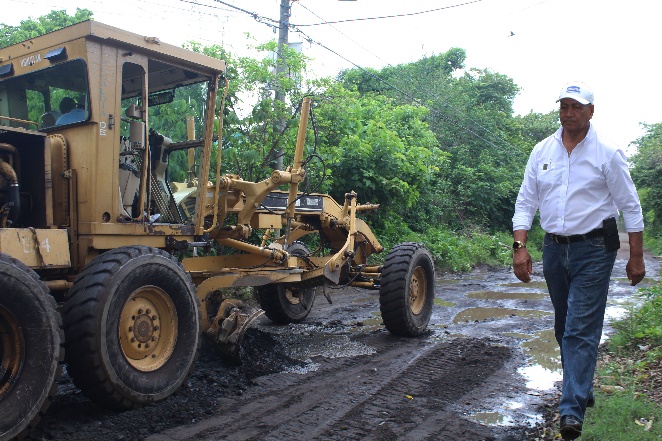 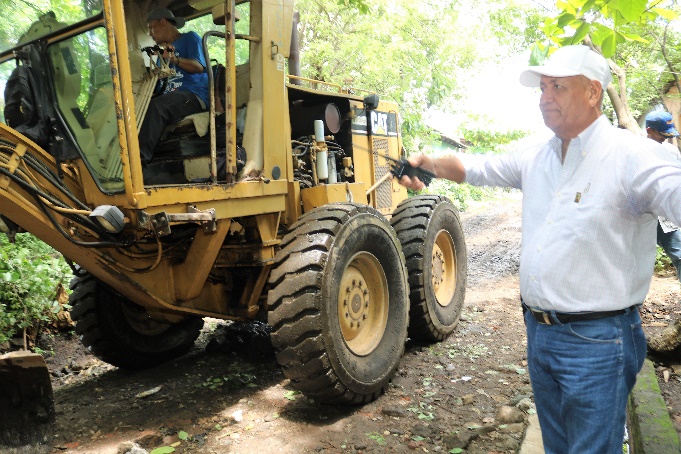 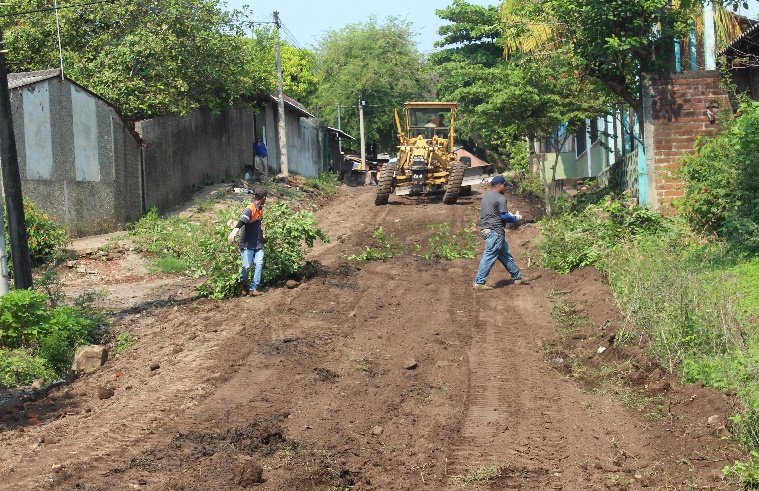 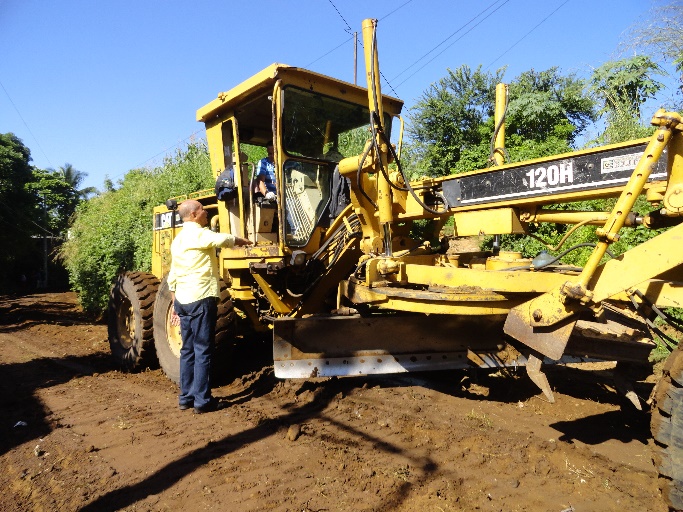 OTROS PROYECTOS EJECUTADOS DE MAYO A DICIEMBRE DE 2018.PROYECTOS DE ELECTRICIDAD EJECUTADOS.PERIODO: 18 DE NOVIEMBRE DE 2018 AL 20 DE DICIEMBRE DE 2018.Introducción de Energía Eléctrica en Caserío Los Segovias, Línea Férrea de Cantón la Presa; 2700 metros lineales, beneficiando a 52 familias con tableros donados para instalación dentro de sus viviendas. El proyecto antes mencionado ha sido financiado por la SIGET.PERIODO: 7 DE FEBRERO DE 2019 AL 22 DE MARZO DE 2019.Ampliación del tendido eléctrico en Colonia Murillo; Montecristo y 1er Pasaje de Colonia Herrera, beneficiando a 120 familias. El proyecto antes mencionado ha sido financiado por la DEUSEM Y la SIGETPROYECTOS DE ENERGÍA ELECTRICA APROBADOS Y EN EJECUCION.Inicio de Proyecto: Mes de mayo de 2019Colonia Rodríguez y Los SantosColonia Belén, de Línea Férrea (230 familias beneficiadas) PROYECTOS POR EJECUTARSEColonia Santa Isabel; Lorenita y Altamira No. 3.Introducción de Energía Eléctrica en Caserío San Lorenza, Cantón La Peña. El Programa Municipal: Alcaldía en Acción es una iniciativa que acerca los servicios municipales a las diferentes comunidades del Municipio de Usulután, a través del Proyecto Atención Integral a las Comunidades (PAIC)  hasta abril del presente año se han beneficiado a las comunidades con conformado y cuneteado de caminos vecinales, recuperación de zonas verdes y construcciones de cercas beneficiando hasta la fecha a un total de 4,464 personas, la inversión realizada en las comunidades favorecidas hasta la fecha es la siguiente:  COLONIA MARTA EUGENIA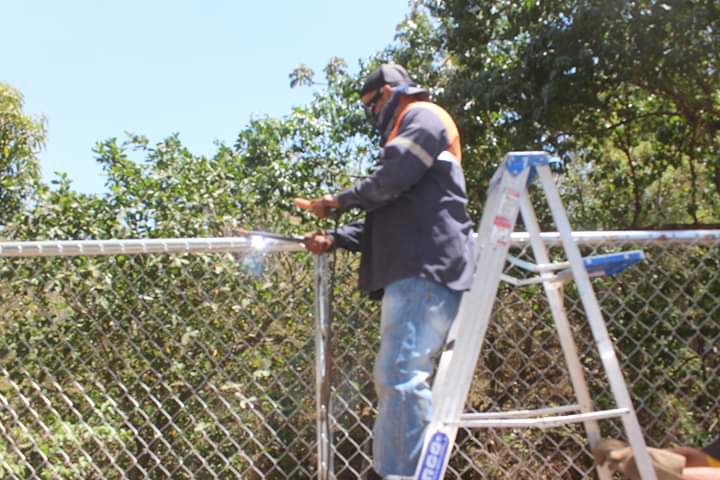 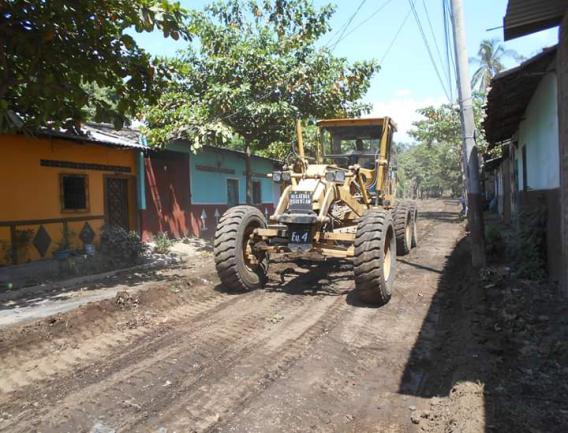 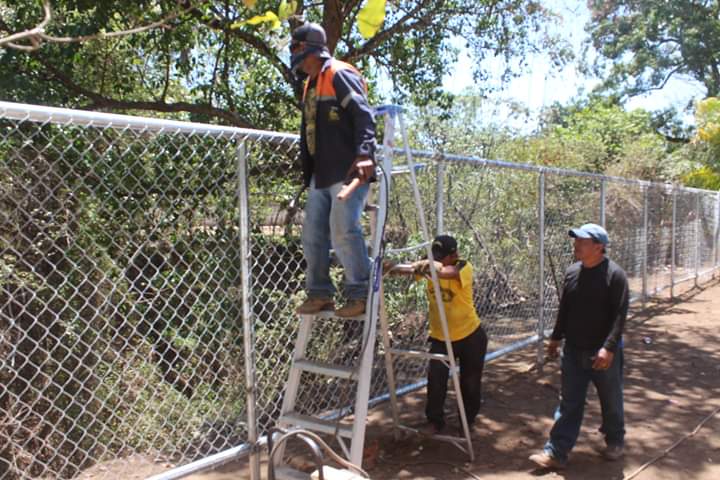 COLONIA MARAVILLA 1 Y 2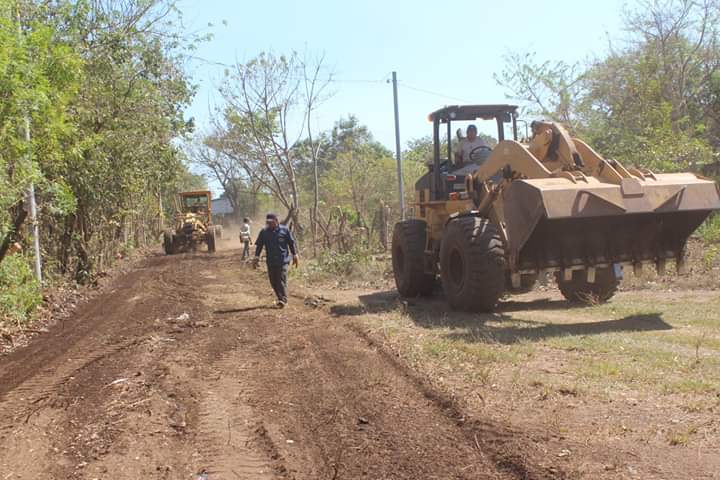 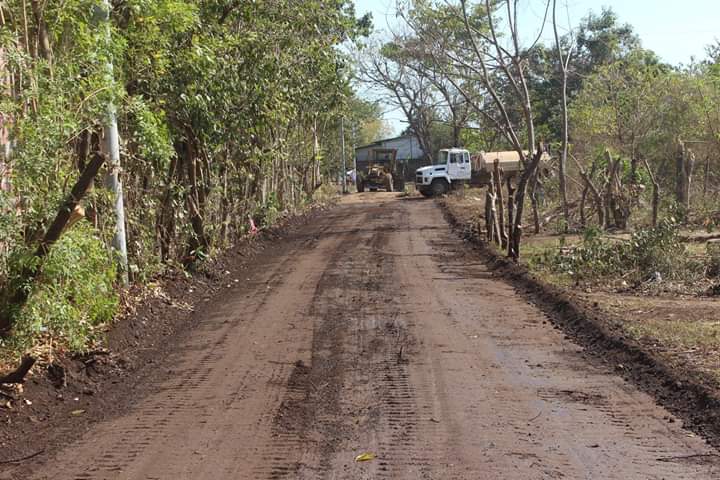 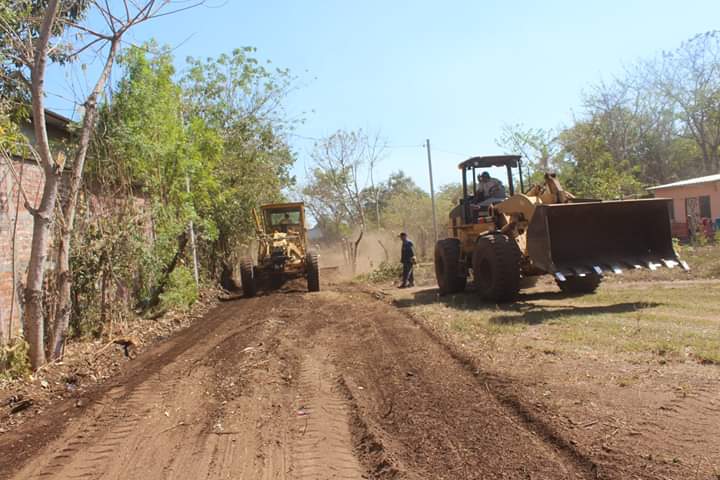 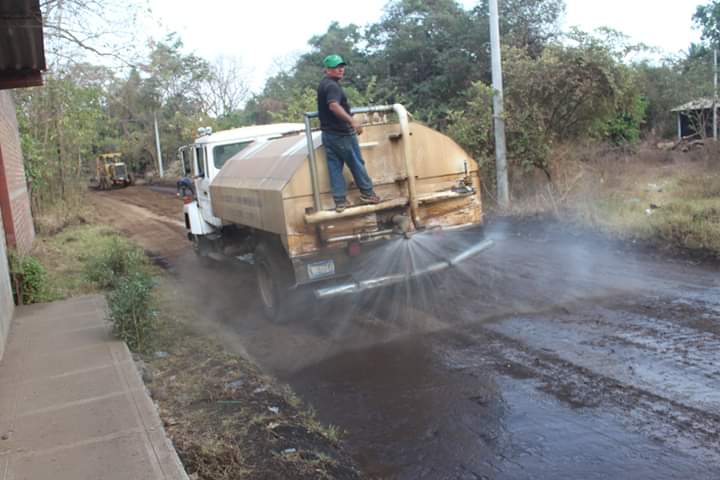 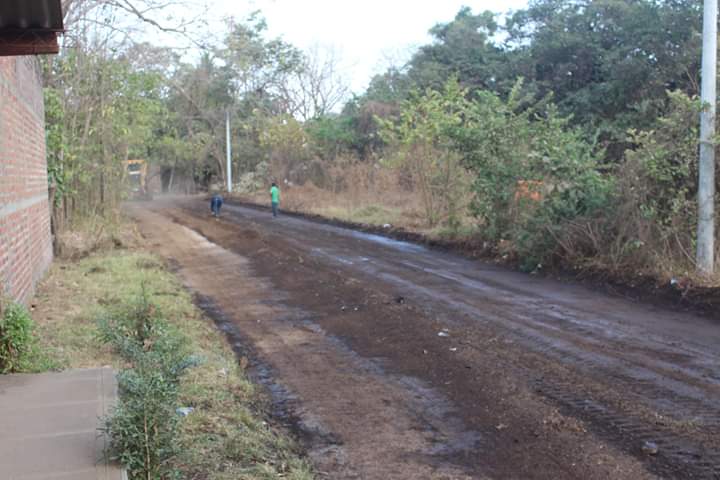 COLONIA SANTI MORI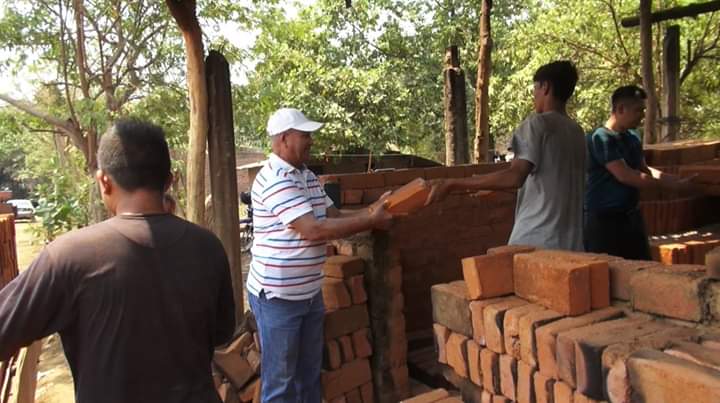 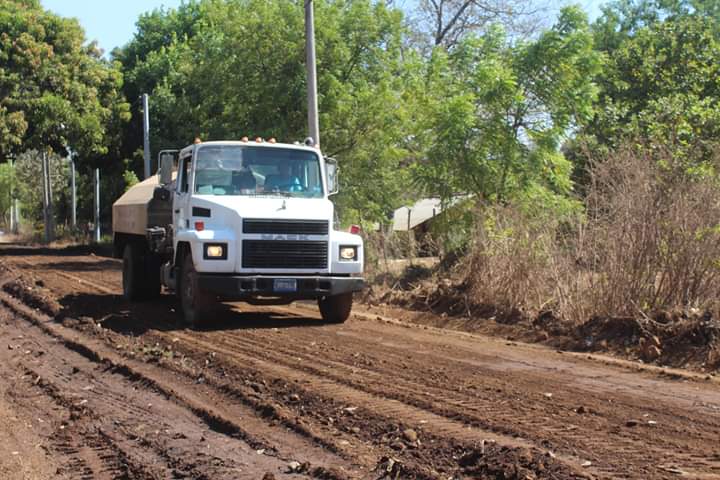 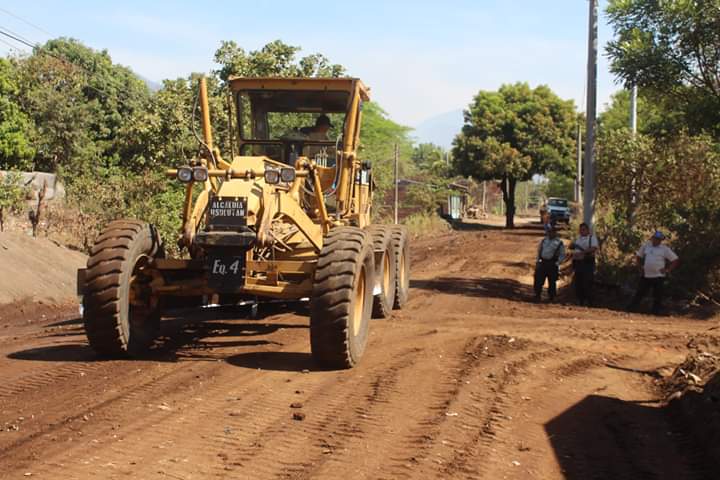 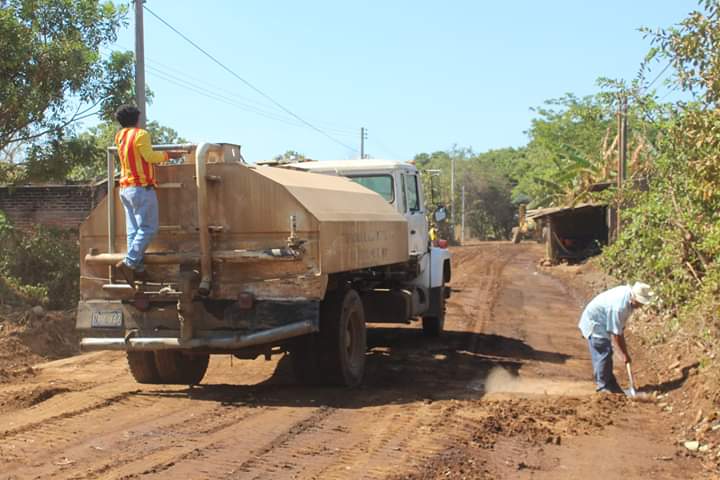 COLONIA EL AMATE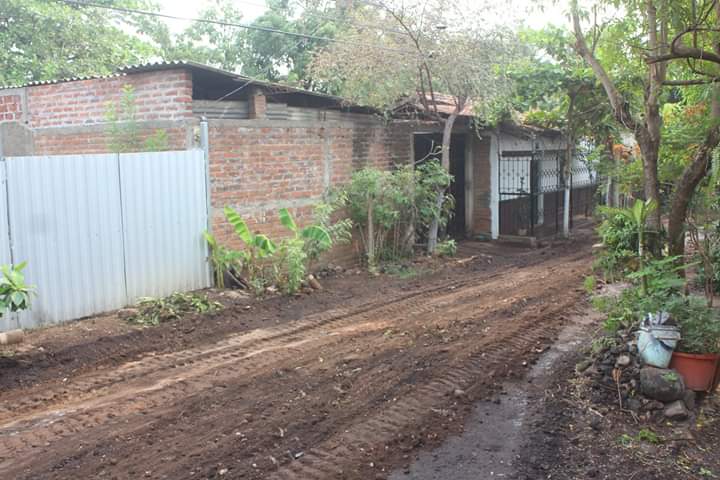 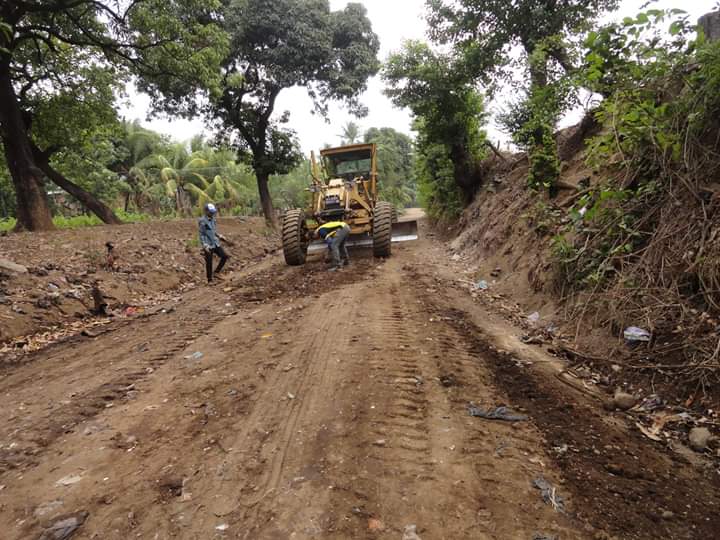 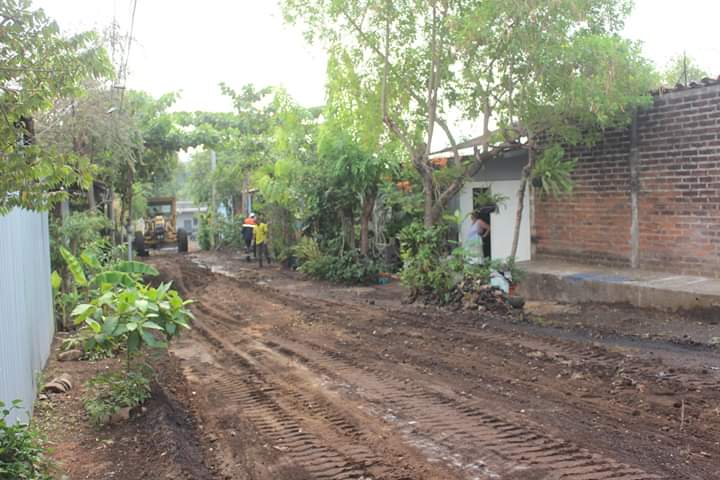 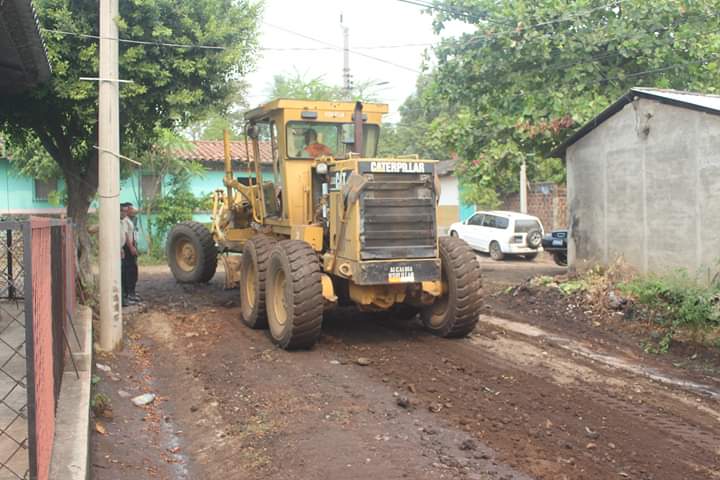 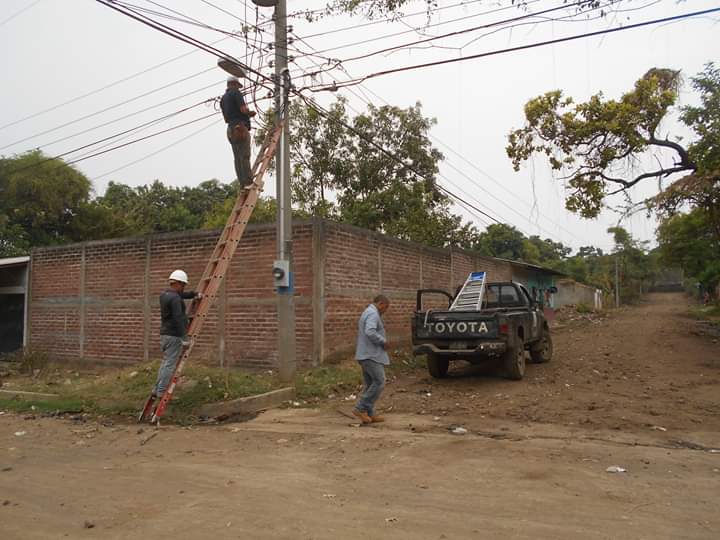 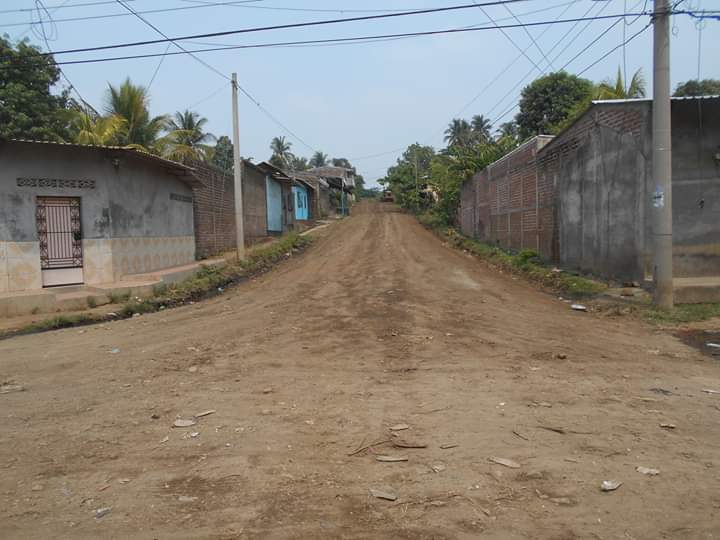 COLONIA JARDINES DE CANDELARIA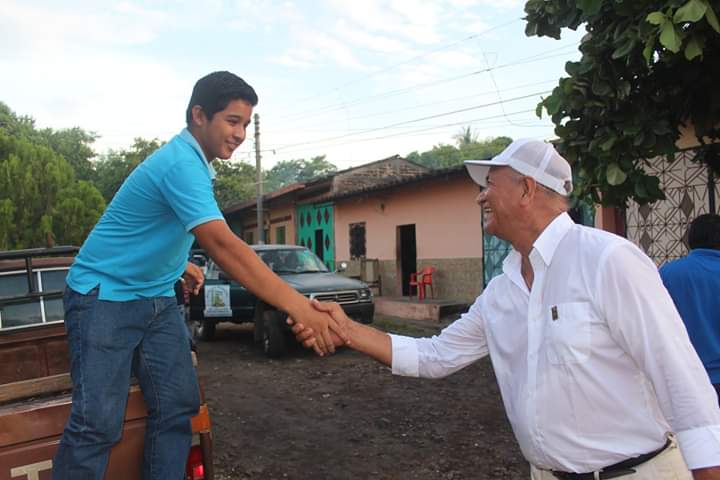 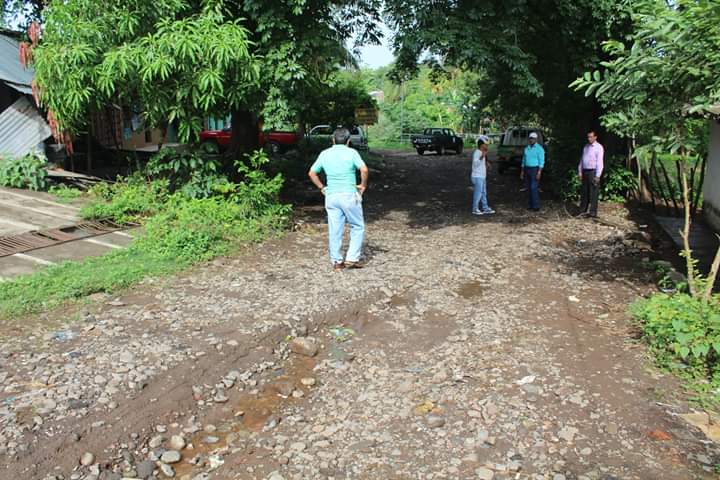 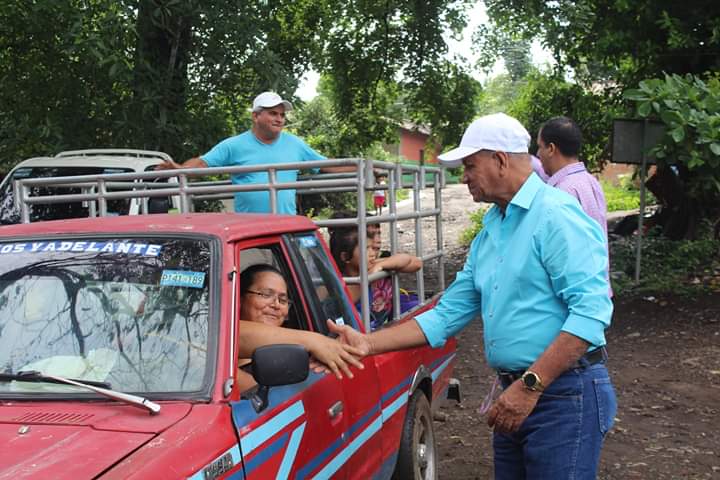 TERRACERIA EN CANCHA LAGUNA DEL PALO GALAN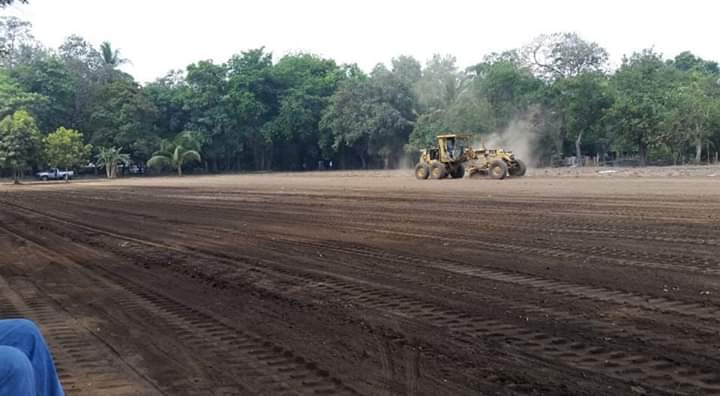 III - GESTION SOCIALIII A- ADESCOS Y JUNTAS ADMINISTRADORAS DE AGUA POTABLE JURAMENTADAS Y LEGALIZADAS DURANTE EL 2018 (32 ADESCOS)Colonia Santa María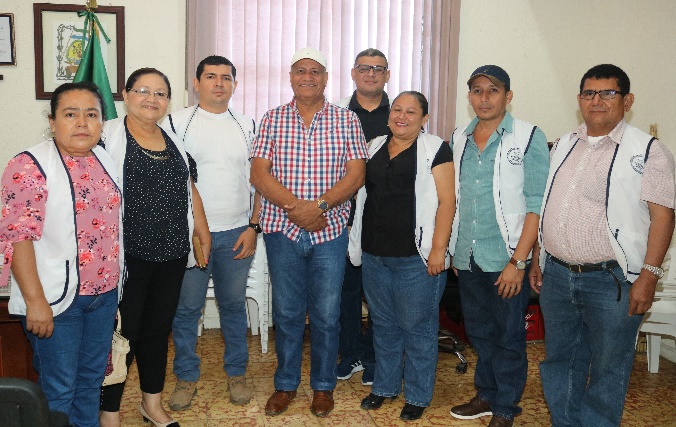 Unidad de Salud La CruzColonia Punta de DiamanteColonia El PedregalBarrio El CalvarioColonia El Milagro 2Colonia Villas de Santa BárbaraCantón Santa BárbaraBarrio El MolinoColonia Belén Colonia FloridaColonia Vista Hermosa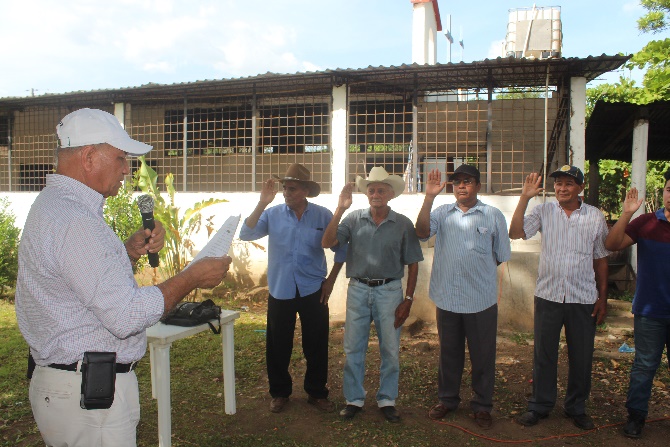 Colonia La UsulutecaColonia San RafaelColonia Espíritu SantoComunidad San JaimeColonia Santa ElenaColonia MurilloColonia MontecristoColonia El CocalitoColonia San Juan Bosco #1Caserío La CañadaCaserío El Limón 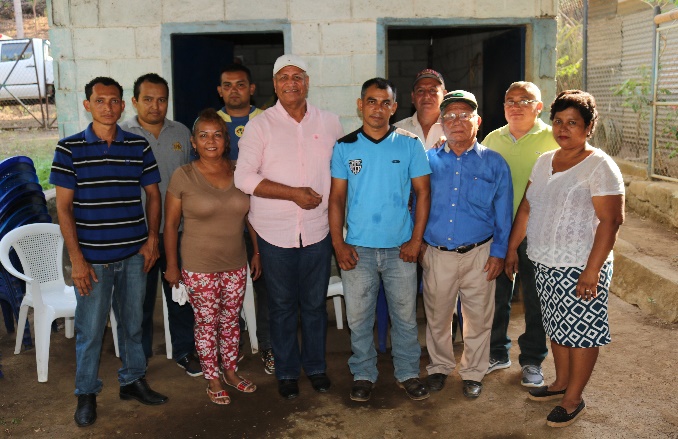 Caserío El IcacoCaserío Puerto El FlorColonia Flores Puerto ParadaColonia San José Mercado #5Alrededores de Mercado #1Parque InfantilJ.A.A La PeñaMercado #2IIIB- ACCIONES REALIZADAS PARA LA PREVENCION DE LA VIOLENCIA EN EL MUNICIPIOLas acciones realizadas por la municipalidad para la prevención de la violencia en el municipio se encuentran enmarcadas en el Plan Estratégico Participativo del Municipio 2015-2019.Buscando el fortalecimiento de los espacios de prevención de la violencia juvenil y promoción de la cultura de paz con la filarmónica Municipal.FILARMONICA MUNICIPAL 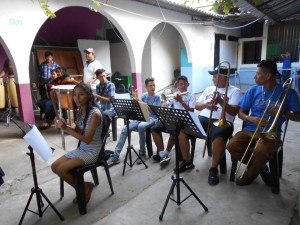 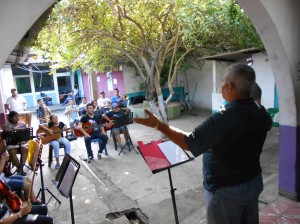 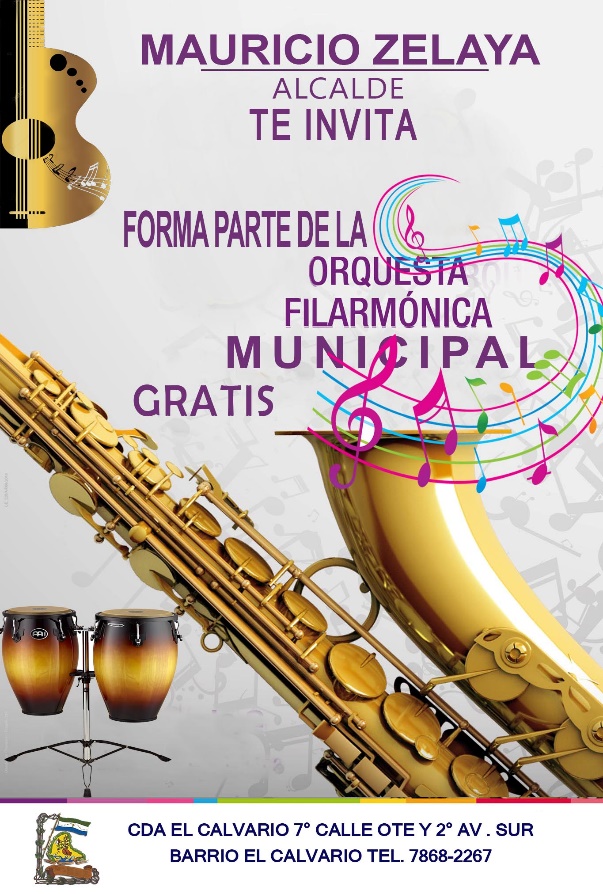 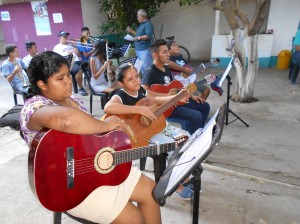 TALLERES VOCACIONALES IMPARTIDOS EN EL CENTRO MUNICIPAL DE PREVENCION DE LA VIOLENCIA (CMPV):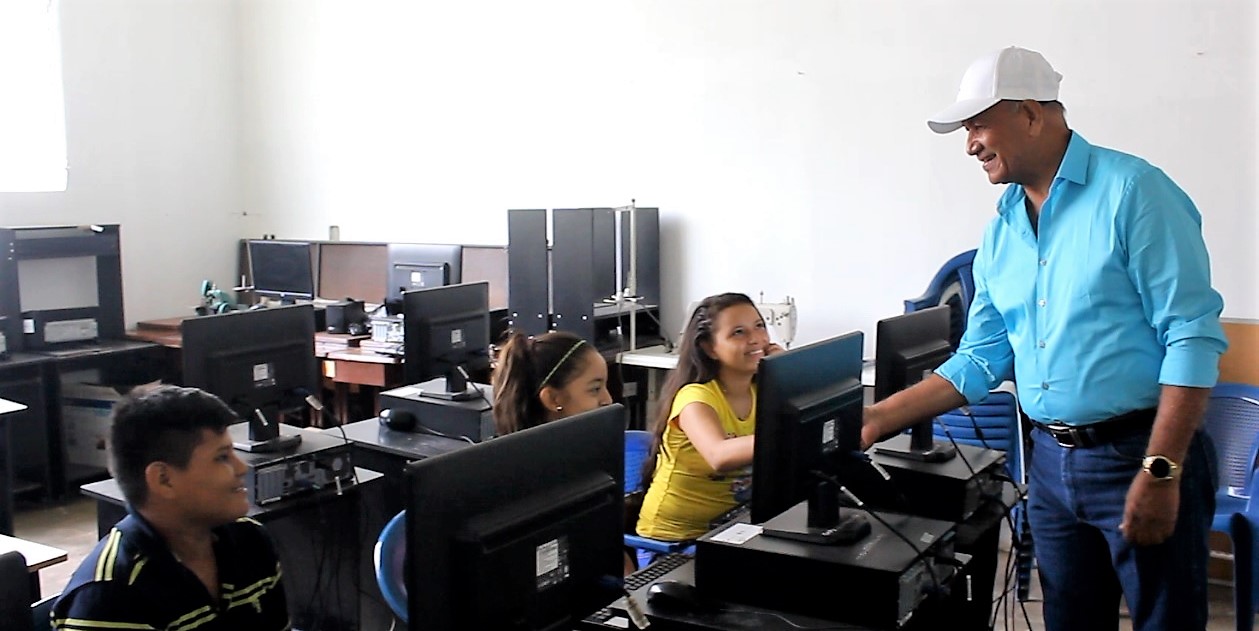 REPARACION DE CELULARESCOCINA Y ADMINISTRACION DE RESTAURANTESACADEMIA MICROSFTTALLERES DE DIBUJOTALLER DE COMIDA CHIN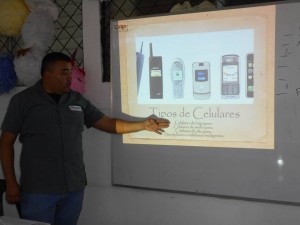 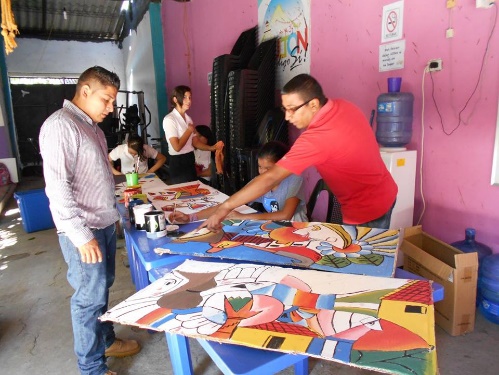 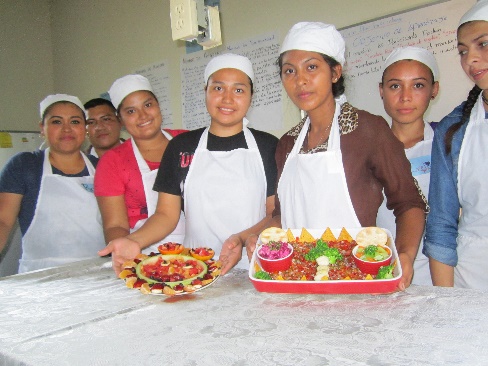 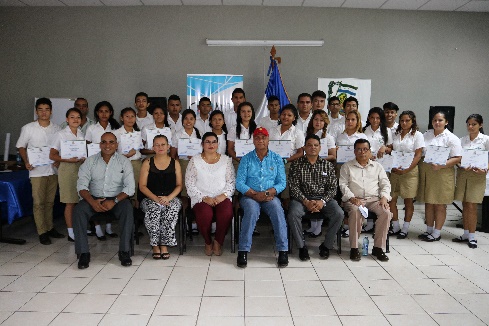 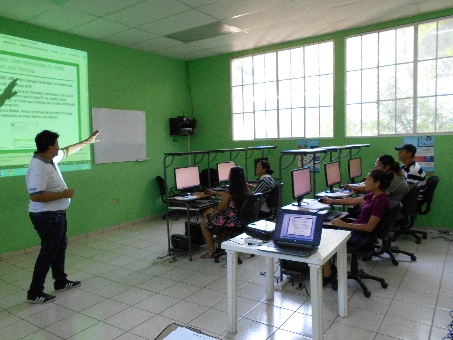 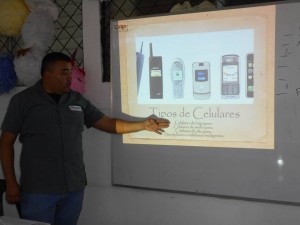 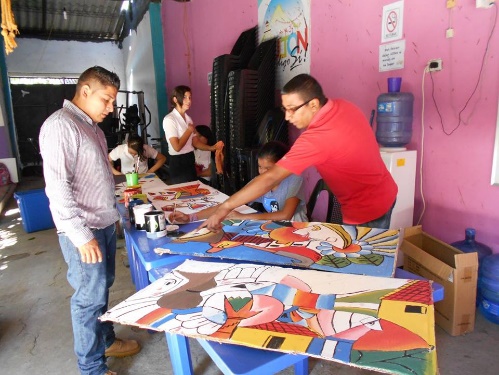 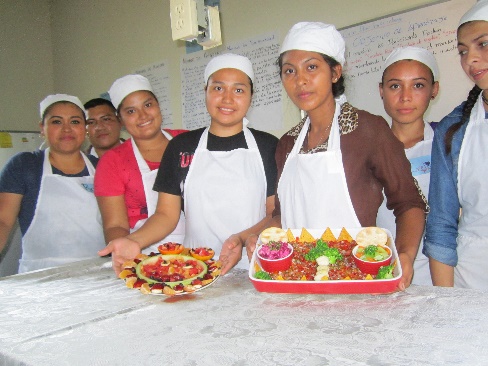 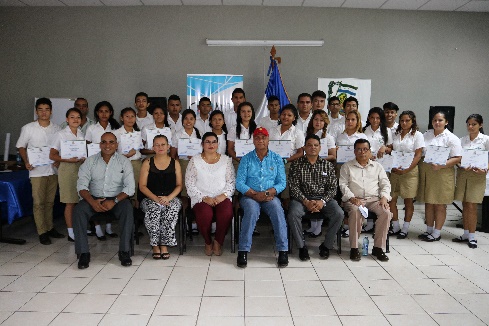 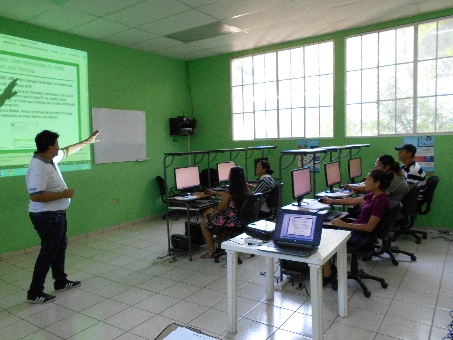 CENTROS DE ALCANCE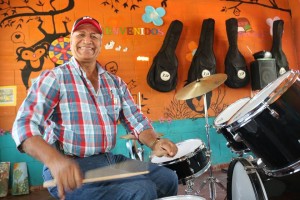 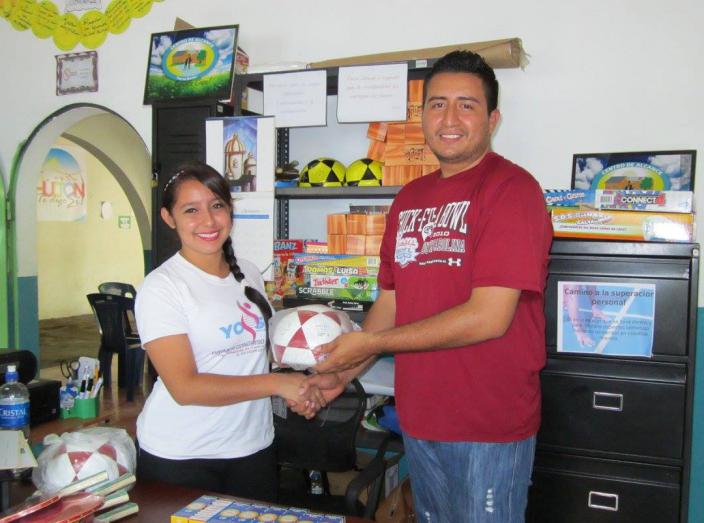 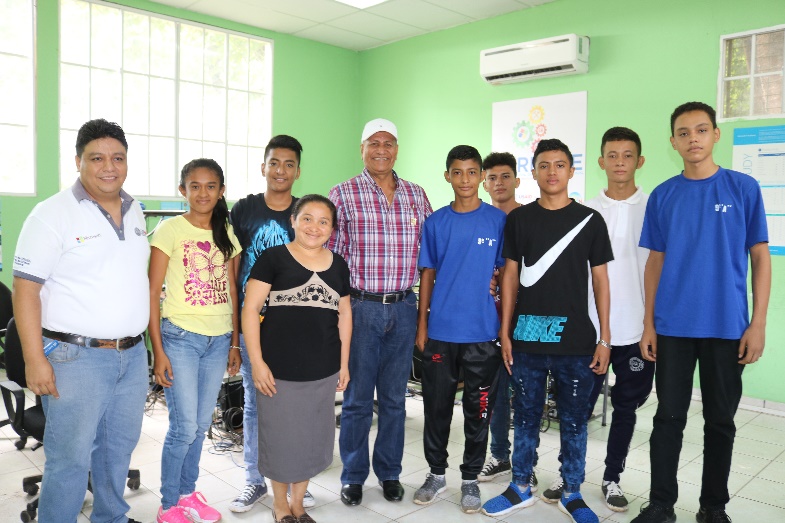 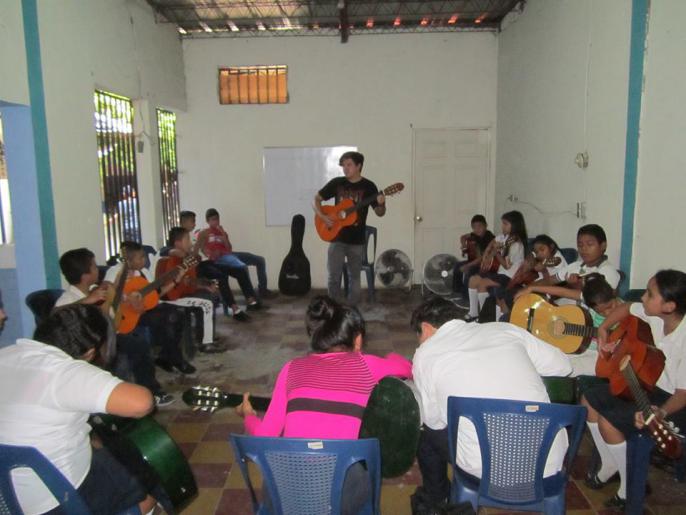 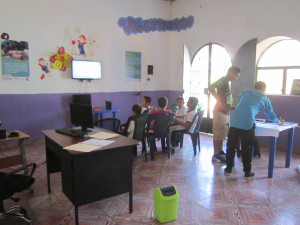 ACTIVIDADES DESARROLLADAS POR LA UNIDAD DE CULTURA Y DEPORTEObjetivo estratégico: Contar con espacios de recreación y deportes para un desarrollo integral de la niñez y juventudPrograma: Fortalecimiento de los espacios de prevención de la violencia juvenil y promoción de la cultura de paz.CLASES DE NATACION 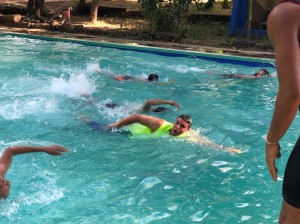 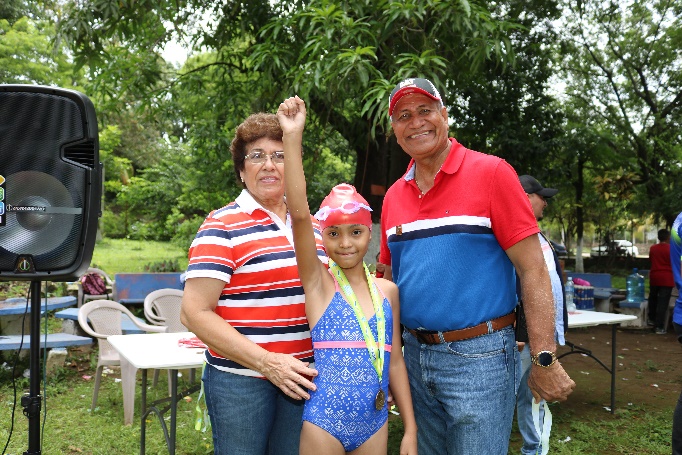 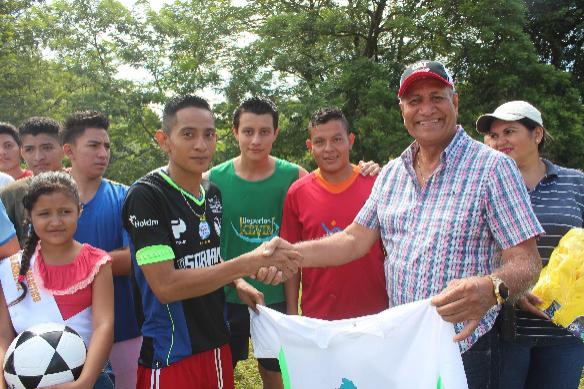 ESCUELA DE FUTBOL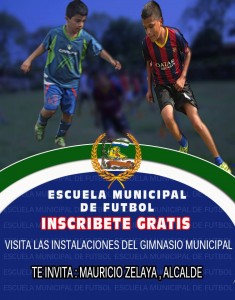 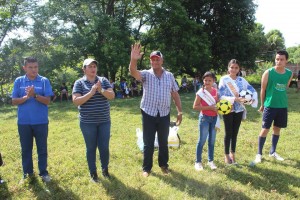 ACTIVIDADES REALIZADAS POR LA UNIDAD DE CULTURA Y DEPORTES DE MAYO A DICIEMBRE 2018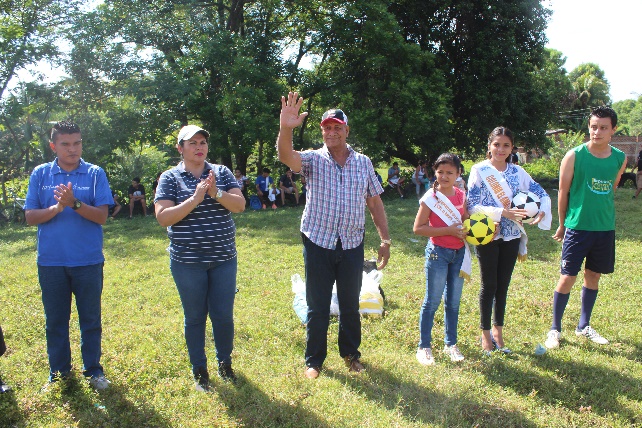 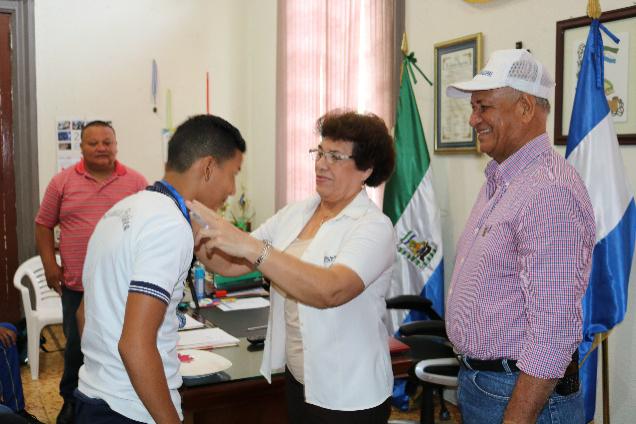 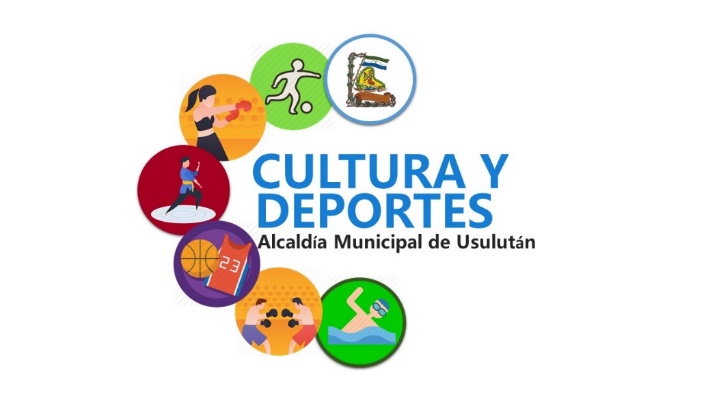 IV - INVERSION EN CAPITAL HUMANO IVA - CAPACITACIONES IMPARTIDAS A LOS EMPLEADOS DE LA MUNICIPALIDADListado de capacitaciones impartidas a los empleados de la municipalidad durante el año 2018:ACTIVIDADES PARA FORTALECER Y BRINDAR OPORTUNIDADES DE EMPLEO Y DESARROLLO A LA POBLACIÓN TOTAL DE BENEFICIARIOS A TRAVES DE LA SECCIÓN: GESTION DE EMPLEO MUNICIPAL:TALLERES Y CURSOS BRINDADOS A LA POBLACIÓNLa Municipalidad de Usulután cuenta con 8 Centros de Alcance en los que se promueven actividades para desarrollo y beneficio de la población Usuluteca, entre las actividades más importes que fueron ejecutadas durante el primer año de gestión de la administración presidida por el Señor Alcalde Mauricio Zelaya se encuentran:BENEFICIOS BRINDADOS POR LOS 8 CENTROS DE ALCANCE MUNICIPALESV- CONVENIOS FIMADOS POR LA MUNICIPALIDADCONVENIOS FIRMADOS POR LA MUNICIPALIDAD:VI- PROYECCIONES A CORTO PLAZOLa Municipalidad de Usulután con el objetivo de continuar desarrollando acciones que beneficien a la población Usuluteca ha definido proyecciones a Corto Plazo, a desarrollar en las comunidades, para el presente año 2019 son las siguientes:No.SERVICIOS MUNICIPALESINGRESOSCOSTOS TOTALESDEFICIT% DEL COSTO RECUPERADOSERVICIOS COBRADOS $ 2,069,825.22  $   4,505,651.17 $    (2,435,825.95)45.94INGRESOSCOSTOS TOTALESDÉFICIT$ 2,069,825.22$ 4,505,651,17$ 2,435,825.95      SUMARIO      SUMARIOClase de Fondos     DE INGRESOS     DE INGRESOSIngresos Propios ………………………………….Ingresos Propios ………………………………….Ingresos Propios …………………………………. $  3,763,403.32  $  3,763,403.32 FODES 25%…………………… $      630,233.94  $      630,233.94 FODES 75%…………………… $  1,890,110.32  $  1,890,110.32 Total del Período…………………………………..Total del Período…………………………………..Total del Período………………………………….. $  6,284,339.16  $  6,284,339.16 Clase de GastosClase de GastosClase de Gastos    SUMARIO DE    SUMARIO DE       EGRESOS       EGRESOSRemuneraciones…………………………………Remuneraciones…………………………………Remuneraciones………………………………… $  4,351,149.74  $  4,351,149.74 Adquisiciones de Adquisiciones de Adquisiciones de Bienes y Servicios………………………………..Bienes y Servicios………………………………..Bienes y Servicios……………………………….. $  1,165,420.24  $  1,165,420.24 Gastos Financieros………………………………Gastos Financieros………………………………Gastos Financieros……………………………… $  1,321,567.94  $  1,321,567.94 Transferencias Transferencias Transferencias Corrientes………………………… $    20,855.20  $    20,855.20 Inversiones en Inversiones en Inversiones en Activo Fijo………………………… $   186,363.70  $   186,363.70  $   7,045,356.82 $       761,017.66  $   7,045,356.82 $       761,017.66 Total del Período ………………………………….Déficit  ……………………………………………                                                                               Total del Período ………………………………….Déficit  ……………………………………………                                                                               Total del Período ………………………………….Déficit  ……………………………………………                                                                                $   7,045,356.82 $       761,017.66  $   7,045,356.82 $       761,017.66  $   7,045,356.82 $       761,017.66  $   7,045,356.82 $       761,017.66 ENDEUDAMIENTO INTERNO AL 30 DE ABRIL 2019ENDEUDAMIENTO INTERNO AL 30 DE ABRIL 2019ENDEUDAMIENTO INTERNO AL 30 DE ABRIL 2019ENDEUDAMIENTO INTERNO AL 30 DE ABRIL 2019ENDEUDAMIENTO INTERNO AL 30 DE ABRIL 2019ENDEUDAMIENTO INTERNO AL 30 DE ABRIL 2019ENDEUDAMIENTO INTERNO AL 30 DE ABRIL 2019EMPRESTITO MINISTERIO DE HACIENDAEMPRESTITO MINISTERIO DE HACIENDAEMPRESTITO MINISTERIO DE HACIENDAEMPRESTITO MINISTERIO DE HACIENDAEMPRESTITO MINISTERIO DE HACIENDA$        167,153.08$        167,153.08SOCINUS SEM DE C.V. SOCINUS SEM DE C.V. SOCINUS SEM DE C.V. SOCINUS SEM DE C.V. SOCINUS SEM DE C.V. $        100,582.30$        100,582.30DE EMPRESAS PRIVADAS FINANCIERAS DE EMPRESAS PRIVADAS FINANCIERAS DE EMPRESAS PRIVADAS FINANCIERAS DE EMPRESAS PRIVADAS FINANCIERAS DE EMPRESAS PRIVADAS FINANCIERAS $     8,024,946.58$     8,024,946.58ACREEDORES MONETARIOS POR PAGAR. ACREEDORES MONETARIOS POR PAGAR. ACREEDORES MONETARIOS POR PAGAR. ACREEDORES MONETARIOS POR PAGAR. ACREEDORES MONETARIOS POR PAGAR. $     2,157,880.17$     2,157,880.17TOTAL ENDEUDAMIENTO INTERNO TOTAL ENDEUDAMIENTO INTERNO TOTAL ENDEUDAMIENTO INTERNO TOTAL ENDEUDAMIENTO INTERNO TOTAL ENDEUDAMIENTO INTERNO $  10,450,562.13$  10,450,562.13NOMBRE DEL PROYECTOUBICACIÓN GEOGRÁFICAMONTO S/ CARPETAMONTO EJECUTADOBENEFICIARIOS Mantenimiento de Base Policial Comunitaria Usulután Centro, Municipio y Departamento de UsulutánUsulután$ 3,333.88$ 3,333.88        900 personasLimpieza de Fosa Séptica de Mercado RegionalUsulután$ 14,294.50$ 14,294.50Mantenimiento correctivo para Cámaras y puntos de Red en el Sistema de Vídeo Vigilancia en el casco Urbano del Municipio de UsulutánUsulután$ 8,931.94$  6,648.83Inversión en reparaciones, reempedrado y readoquinado:$  5,302.08Inversión en adquisición de repuestos y reparaciones a equipos pesados y livianos de la Municipalidad  $ 18,319.03                              ACTIVIDADESCANTIDADESJuegos oficiales de la escuela de fútbol36 Entrenamientos de la escuela de fútbol32Competencias de natación4Competencias salida fuera de Usulután2Clases de natación novatos180Clases de natación intermedio180Clases de natación avanzados180Clases de lima lama180Clases de baloncesto108Entrenamientos de boxeo y King boxing180N° DE CAPACITACIONES IMPARTIDASN° DE EMPLEADOS PARTICIPANTESEMPRESAS ORGANIZADORAS:25175YANCOR, S.A DE C.V, CAMARA DE COMERCIO, GM CONSULTING S.A DE C.V, ASDEL, S.A, MB CONSULTORES S.A DE C.V, ISDEM, MARSAN S.A DE C.V, Contrataciones Empresariales, S.A de C.V.EMPLEOS CONTRATADOS 150ORIENTACIONES LABORALES, EN EL CMPV146ENVIADOS A ENTREVISTAS 176